 قراءَة :  إكْمال نصّ "ألوانُ الدّيك" مع الْمُرادِفات والأَضْداد والأَسْئِلَة            مِنْ كِتابِ الْقِراءَة (4) صفحة 8ـ9ـ 7- ما الَّذي شَجَّعَ الْقِطَّ على مُهاجَمَةِ الْخُمِّ ؟ 8-   كَيْفَ اسْتَيْقَظَتِ الدَّجاجاتُ ؟ وَبِمنِ اسْتَنْجَدَتْ ؟ وَهَلْ تَحَرَّكَ لِمُساعَدَتِهِا ؟ 9ـ   كَيْفَ دافَعَ الدّيكُ الْمُنَقَّطُ عَنْ أُسْرَتِهِ ؟ 10ـ كَيْفَ انْتَهَتِ الْحِكايَةُ بَعْدَ خَسارَةِ الْهِرِّ ؟ 11ـ ماذا تَعَلَّمْتَ مِنْ هَذِهِ الْحِكايَة ؟                                                قواعِد                                                  ألْجَمْعُ التَّكسير               رَفيقٌ  =  رِفاقٌ           رِسالَةٌ  =  رَسائِلُ            كَلْبٌ  =  كِلابٌ                                             عِنْدَما حَوَّلْنا الأَسْماءَ :  ( رَفيقٌ ، رِسالَةٌ ، كَلْبٌ ) إلى الْجَمْعِ ،     ـ هَلْ زِدْنا على آخِرِ الاِسْمِ الْمُفْرَدِ "ونَ" أو "ين" أو "ات" ؟  كَلّا .     ـ هَل تَرْتيبُ حُروفِ الْمفْرَدِ ظَلَّ كَما هُوَ أَمْ تَغَيَّرَ ؟ نَعَم ، تَغَيَّر تِرْتيبُ حُروفِ الْمُفْرَدِ .     ـ هَلْ تَغَيّرَ لَفْظُ الْمُفْرَدِ مِنْ حَيْثُ الْحَرَكات ؟  نَعَم ، تَغَيَّرَ لَفْظُ الْمُفْرَدِ مِنْ حَيْثُ الْحَرَكات .       إِذًا هَذِهِ الأَسْماء ( رِفاقٌ ـ رَسائِلُ ـ كِلابٌ ) لَيْسَت جَمْعًا مُذِكَّرًا سالِمًا وَلا مُؤَنَّثًا سالِمًا ، لِأَنَّ     لَفْظَ الْمُفْرَدِ تَغَيَّرَ مِنْ حَيْثُ تَرْتيبُ الْحُروفِ والْحَرَكاتِ .     ـ أَلَمْ يَظَهَرِ الْمُفْرَدُ وَكَأَنَّهُ تَكَسَّرَ ، ثُمَّ أُعيدَ تَرْكِيبُهُ لِيَصيرَ جَمْعًا ؟ نَعَمْ ، تَكسَّرَتْ أَحْرُفُ الْمُفْرَدِ .    ـ هَلْ اتَّبَعْنا قاعِدَة واحِدَة عِنْدَما حَوَّلْنا إلى الْجَمْعِ ؟  حَوَّلْنا إلى الْجَمْعِ مِنْ غَيْرِ أَنْ نَتَّبعَ قاعِدَةً        واحِدَةً : أَعَدْنا تَرْكيبَ الْحُروفِ ، بِزِيادَةِ وَتَنْقيصِ أَحْرُفٍ ، وَتَغْيِيرِ الْحَرَكاتِ .                               " نُسَمّي هَذا الْجَمْعَ جَمْعَ تَكْسير"                                             تمارين تَطبيقِيَّة 1ـ   ضَعْ خَطًّا تحت جَمْعِ التَّكْسير : أَصْدِقاءُ ـ أَوْقاتٌ ـ رِفاقٌ ـ أَسْطُرٌ ـ مَدارِسُ ـ طَوابِعُ ـ قِطَطٌ ـ حَميرٌـ مَفاتيحُ ـ نِعاجٌ ـ مُجْتَهِدِينَ ـ عُيُونٌ ـ مَلاعِقُ ـ دِيَكَةٌ ـ أَشْجارٌ ـ شَجْراتٌ ـ صَيّادونَ ـ غُيومٌ ـ قُمْصانٌ ـ خالاتٌ ـ خِرافٌ ـ أَسِرَّةٌ ـ كُتُبٌ ـ هَدايا ـ مُمرِّضِينَ ـ تَلاميذُ ـ جَرائِدُ ـ طُيورٌ ـ أُمَّهاتٌ ـ طُرُقاتٌ ـ زَوايا ـ رِجالٌ ـ حُرّاسٌ  ـ  فَلّاحِينَ ـ عَصافيرُ ـ بائِعونَ ـ مَشاهِدُ ـ غاباتٌ ـ صُوَرٌ ـ جِبالٌ ـ جائِعِينَ ـ أَرْجُلٌ ـ عُمّالٌ ـ نِساءٌ ـ  2ـ   حَوِّلْ أسْماءَ التَّمْرينِ السّابِقِ (رقم 1) إلى الْمُفْرَدِ : ــــــــــــــــــــــــــــــــــــــــــــــــــــــــــــــــــــــــــــــــــــــــــــــــــــــــــــــــــــــــــــــــــــــــــــــــ ــــــــــــــــــــــــــــــــــــــــــــــــــــــــــــــــــــــــــــــــــــــــــــــــــــــــــــــــــــــــــــــــــــــــــــــــ ــــــــــــــــــــــــــــــــــــــــــــــــــــــــــــــــــــــــــــــــــــــــــــــــــــــــــــــــــــــــــــــــــــــــــــــــ ــــــــــــــــــــــــــــــــــــــــــــــــــــــــــــــــــــــــــــــــــــــــــــــــــــــــــــــــــــــــــــــــــــــــــــــــ  3ـ   بَعْضُ الْجُمُوعِ لِلْحِفْظِ : ثَوْرٌ = ثِيرانٌ       خَبَرٌ = أَخْبارٌ      يَوْمٌ = أَيّامٌ          نَشاطٌ = أَنْشِطَةٌ       شَيءٌ = أَشْياءُ بلَدٌ = بُلْدانٌ         سَلَّةٌ = سِلالٌ       خَطٌّ = خُطوطٌ     عَمَلٌ = أَعْمالٌ         فَتًى = فِتْيانٌ أَبٌ = آباءٌ          أَخٌ = اُخْوَةٌ         خالٌ = أَخْوالٌ      عَمٌّ = أَعْمامٌ           جَدٌّ = أَجْدادٌ سوقٌ = أسْواقٌ    سَطْحٌ = سُطُوحٌ    مَدينَةٌ = مُدُنٌ       قَرْيَةٌ = قُرًى          رَفٌّ = رُفوفٌ  4ـ   حَوِّلِ الْمُفْرَدَ إلى الْجَمْعِ : ـ  في الْمَزْرَعَةِ عامِلٌ وَدِيكٌ وَخَروفٌ وَنَعْجَةٌ . ـــــــــــــــــــــــــــــــــــــــــــــــــــــــــــــــــــــــــــ ـ  هَذِهِ الْمَرْأَةُ مُرْتاحَةٌ في السَّريرِ .             ــــــــــــــــــــــــــــــــــــــــــــــــــــــــــــــــــــــــــــ ـ  إشْتَرَى هَذا الْجَدُّ جَريدَةً .                      ــــــــــــــــــــــــــــــــــــــــــــــــــــــــــــــــــــــــــ ـ  مَعَ الْحارِسِ مِفْتاحُ بابِ الْغُرْفَةِ .              ـــــــــــــــــــــــــــــــــــــــــــــــــــــــــــــــــــــــــــ  بَرنامَجُ عَمَلِ الأُسْبوع : ـ ألثُّلاثاء   21نَيْسان :  قراءَة " الْوانُ الدّيك " مِنْ لاحَظَ إلى وَيَقْتَرِبُ ، مع حفظ ما أمْكنَ مِنَ الْمُرادفات                            والأَضْدادِ والأَسْئِلَة ( 7ـ 8 ) ـ الأَرْبِعاء 22نيسان :   قَواعِد : قِراءَة وَفِهْم جَمْع التَّكسير ، مع تطبيق رقم 1ـ ورقم 2ـ ـ ألْخَميس 23نيسان :   قراءَة " ألوانَ الدّيك " القسم (4ـ5ـ) مع حِفْظِ ما أَمْكَنَ مِنَالْمُرادِفاتِ والأَضْدادِ ،                            والأَسْئِلَة (9ـ10ـ11) ـ ألْجُمْعَة 24نيسان :    قواعِد : تطبيق رقم 3ـ ورقم 4 ـ                                                                               عملًا مُمْتِعًا ‏‏        مدرسة دومينيكان لسيدة الداليفراند عاريا- لبنانالصّف الثّالث الأساسينيسان - الاسبوع الاول                 الاسم: ...............................   أ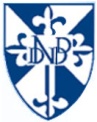 